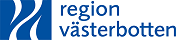 A1 Tillgång till patientdata och personuppgifter för forskningObservera att denna process endast kan hantera uttag från ett antal av Region Västerbottens datasystem. Om de data du efterfrågar ligger utanför dessa system kommer vi återkoppla till dig.En komplett ansökan ska innehållaDenna blankett samt hela etikansökan med grundansökan, projektplan och samtliga kompletterings- och tilläggsansökningar om sådana finns. Etikbeslut från etikprövningsnämnden/-myndigheten på ovan etikansökan (grund och eventuella tilläggsbeslut).Endast kompletta ansökningar behandlas. Ansökan ska skickas in i wordformat och får ej scannas in (undantaget Bilaga 1 som ska signeras, scannas och bifogas ansökan).Ansökan ifylls digitalt och sänds till: fou.datauttag@regionvasterbotten.se. 
I Ansökan om uttag av patientdata och personuppgifter för forskning	Ny ansökan	Komplettering	Ange Dokument-id/diarienummer om tillämpligt      	(Se längst upp på tidigare godkänd ansökan)Bilaga 1. Denna sida skrivs under, scannas in och bifogas ansökanForskningshuvudmannens ansvar Läs noga igenom vilket ansvar som gäller för den utlämnade datamängden. Utlämnad datamängd får endast användas för ändamål beskrivet i den godkända etikprövningen. Vill Beställaren utnyttja datamängden för något annat ändamål måste en ny etikprövning ske. Utlämnad datamängd får användas endast så länge den behövs för angivet ändamål. Därefter ska den arkiveras i enlighet med forskningshuvudmannens regelverk. Gällande sekretessregler för hälso- och sjukvården ska följas.
Utlämnad datamängd ska förvaras på ett betryggande sätt så att obehöriga inte kan få tillgång till den.
Om personuppgifter ska behandlas av annan representant än forskningshuvudmannen ska ett skriftligt personuppgiftsbiträdesavtal, där även villkoren för användningen av datamängden ska framgå, ha ingåtts mellan forskningshuvudmannen och den andra representantens huvudman.Publicering av datamängden får endast ske på sådant sätt att enskilda individers identitet inte röjs.
Uttaget omfattar urval och variabler enligt beslut. I de fall då kostnader för uttaget uppstår, kommer utlämnandet att ske efter att huvudansvarig forskare skriftligen har godkänt dessa kostnader. Ifylls av Kliniskt forskningscentrum Inkom den:      	Dokument-id:      1. Uppgifter om forskningsstudienStudiens namn (Ange projekttitel som angetts i etikansökan)Ange diarienummer på bifogade etikansökningar och beslut från etikprövningsmyndigheten (före 20190101 Etikprövningsnämnd), som gäller denna forskningsstudie och aktuellt datauttag.Hanteringen av datauttaget ska falla inom ramen för etikgodkännandet. Etikgodkännande Dnr:2. Uppgifter om den sökande/forskningshuvudman(Ange samma som angetts i etikansökan)2. Uppgifter om den sökande/forskningshuvudman(Ange samma som angetts i etikansökan)2. Uppgifter om den sökande/forskningshuvudman(Ange samma som angetts i etikansökan)Ange huvudman (juridisk person eller myndighet) för forskningsstudien. Ange huvudman (juridisk person eller myndighet) för forskningsstudien. Ange huvudman (juridisk person eller myndighet) för forskningsstudien. Behörig företrädare för forskninghuvudmannen t.ex., prefekt, enhetschef, verksamhetschefBehörig företrädare för forskninghuvudmannen t.ex., prefekt, enhetschef, verksamhetschefBehörig företrädare för forskninghuvudmannen t.ex., prefekt, enhetschef, verksamhetschefNamn:Titel:Titel:E-post:E-post:E-post:Huvudansvarig forskare för genomförandet av projektet (mottagare av dataleverans)Huvudansvarig forskare för genomförandet av projektet (mottagare av dataleverans)Huvudansvarig forskare för genomförandet av projektet (mottagare av dataleverans)Namn:Titel:Titel:Arbetsplats:PostnummerPostort:E-post:Mobilnummer:Mobilnummer:3. Beskriv projektetGe en kortfattad beskrivning av projektet, tillräcklig för att handläggaren ska kunna orientera sig i ärendet. Beskriv vilka data ansökan avser och varför just dessa data behövs. Max 300 ord.Obs: Tydlig förankring utifrån forskningsprojektplan, etikansökan och EPM-beslut är ett krav för att data ska kunna lämnas ut4. Beskriv vilka data ansökan gäller4. Beskriv vilka data ansökan gällerAnge de variabler som ska levereras från Region Västerbotten.Obs! endast variabler som är relevanta för forskningsfrågeställningen lämnas ut.Ange Dnr för etikgodkännandet samt vilket avsnitt/vilken sida i EPM-ansökan som styrker att känsliga personuppgifter för begärda år och från begärda register får behandlas inom ramen för forskningsprojektet.EPM Dnr: 	     Avsnitt i ansökan till EPM:	     Ange de variabler som ska levereras från Region Västerbotten.Obs! endast variabler som är relevanta för forskningsfrågeställningen lämnas ut.Ange Dnr för etikgodkännandet samt vilket avsnitt/vilken sida i EPM-ansökan som styrker att känsliga personuppgifter för begärda år och från begärda register får behandlas inom ramen för forskningsprojektet.EPM Dnr: 	     Avsnitt i ansökan till EPM:	     Önskade variabler Se bilaga ”Instruktioner för ifyllande av avsnitt 4 i ansökningsblankett”. Variabelbeskrivning / förtydligandeAnge urvalskriterier Beskriv alla relevanta urvalskriterier för aktuell kohort. (t. ex: Grundurval är: Patienter som fått Kol-diagnos mellan 2016 - 2018 enligt ICD-10 kod J44*. Patienten skall vara 18 år eller äldre vid diagnostillfället).Beskriv också eventuella inbördes beroenden mellan delmängder av datat, om flera delmängder är aktuella. (t.ex. För de patienter identifierade under A skall labbanalyser för krea och HB tas ut, där proverna är gjorda mellan 2016 och 2018.).Ange urvalskriterier Beskriv alla relevanta urvalskriterier för aktuell kohort. (t. ex: Grundurval är: Patienter som fått Kol-diagnos mellan 2016 - 2018 enligt ICD-10 kod J44*. Patienten skall vara 18 år eller äldre vid diagnostillfället).Beskriv också eventuella inbördes beroenden mellan delmängder av datat, om flera delmängder är aktuella. (t.ex. För de patienter identifierade under A skall labbanalyser för krea och HB tas ut, där proverna är gjorda mellan 2016 och 2018.).5. Underlag för uttaget A. Avser ni att inkomma med material för att kunna genomföra uttaget? (t.ex lista med personnummer)	 	Ja		NejOm ja, ange antal individer:      B. Vilka variabler inkluderas i underlaget och hur förhåller de sig till önskat datauttag?6. Önskad leverans av personuppgifter A. 	Personnummer är ersatt med löpnummer (OBS! Gäller inte vid användning av egna löpnummer)Ange hos vilken myndighet löpnumren skapas:	Region Västerbotten	Annan myndighet, ange vilken:       B. 	Personnummer är ersatt med löpnummer och en nyckel mellan personnummer och löpnummer sparas 	av Region Västerbotten i tre år.Ange syfte till att en nyckel ska upprättas och sparas:	Framtida uppdatering av uppgifter med nya årgångar	Annat:      Motivera varför detta är nödvändigt och ange Dnr för etikgodkännandet samt vilket avsnitt i EPM-ansökan som styrker att en nyckel mellan personnummer och löpnummer får sparas och att personnummer får behandlas:EPM Dnr:	     Avsnitt i ansökan till EPM:	     Motivering:C. 	Personnummer (ej kodade)Ange syfte till att en nyckel ska upprättas och sparas:	Framtida uppdatering av uppgifter med nya årgångar	Annat:      För att Region Västerbotten ska lämna ut känsliga personuppgifter görs alltid en menprövning vilket är nödvändigt för att forskningsprojektet ska kunna genomföras. Motivera varför detta är nödvändigt och ange Dnr för etikgodkännandet samt vilket avsnitt i EPM-ansökan som styrker att personuppgifter får behandlas:EPM Dnr: 	     Avsnitt i ansökan till EPM: 	     Motivering:	
     7. Bilagor till ansökanBifoga enbart aktuella handlingar som gäller aktuellt uttag.EtikansökanGodkännande/yttrande från Etikprövningsmyndigheten (EPM)Komplettering/-ar till Etikprövningsmyndigheten	 	Ej aktuelltPatient-/Forskningspersonsinformation	 	Ej aktuelltPersonuppgiftsbiträdesavtal 	 	Ej aktuelltProjekt-/studieplanInskannad kopia av bilaga 1 i denna ansökan med signatur8. Villkor för tillgång till datamängdGodkännande från Etikprövningsmyndigheten (innan 1 januari 2019 Etikprövningsnämnd)Överenskommelse med Region Västerbotten angående eventuella kostnader som kan genereras i samband med datauttagetUnderskriftUnderskriftUnderskriftUnderskriftHuvudansvarig forskareHuvudansvarig forskareBehörig företrädare för huvudmannenBehörig företrädare för huvudmannenUnderskrift:Underskrift:Underskrift:Underskrift:Namnförtydligande:Namnförtydligande:Namnförtydligande:Namnförtydligande:Postnummer: Postort:Postnummer: Postort: